
Ihre Mitgliedschaft ermöglicht uns das einzigartige, historische Werk von nationaler Bedeutung wieder in der Oeffentlichkeit zu zeigen. 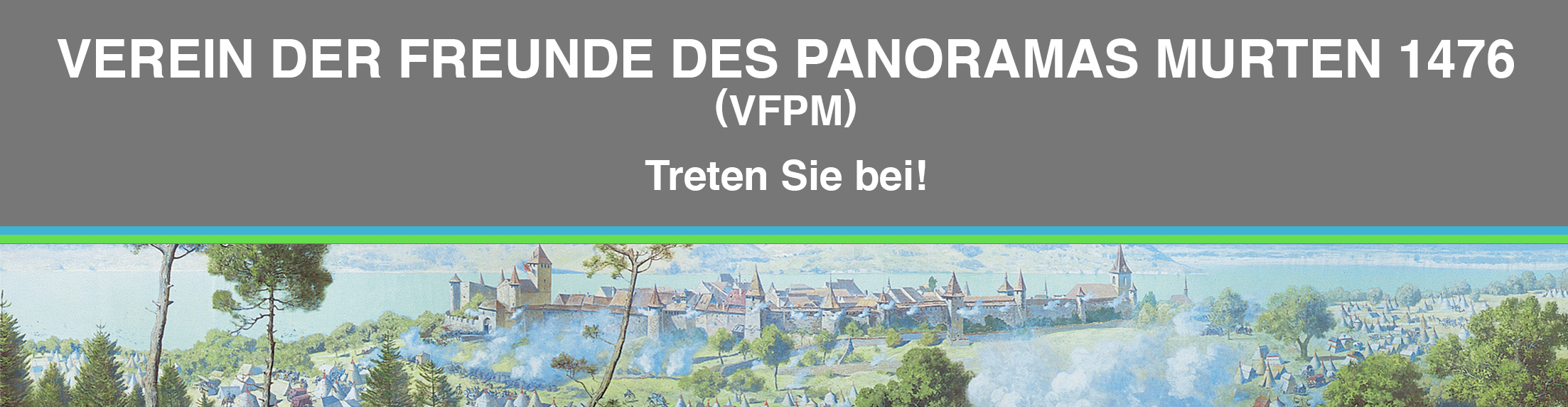 Das Ende 2014 im Rahmen von Patrimoine Suisse/Heimatschutz, Sektionen FR & VD, gegründete AAPM ist heute als gemeinnütziger Verein im Sinne von Art. 60ff des Schweizerischen Zivilgesetzbuches vom VD-Regime und vom Bundesrat des Militärdepartements - VBS - anerkannt.Der Verein der Freunde des Panoramas Murten (VFPM) wurde durch engagierte Persönlichkeiten des Schweizerischen Heimatschutzes und weitere, interessierte Personen gegründet.Das Panorama der Schlacht bei Murten ist ein Rundbild mit einer Fläche von 1000 m2, welches 1894 durch Louis Braun geschaffen und an der EXPO 2002 im Monolith von Jean Nouvel ausgestellt wurde.Unser Ziel ist es, einen Ort für die dauernde Präsentation in der Oeffentlichkeit zu finden, sowie beider Finanzierung des Projektes mitzuhelfen.
JAHRESGEBUHR  (steuerbefreit)
 Voll-Mitglied ……………………. CHF.     100.-
 Freies Mitglied ………………… CHF.         0.-  (zum Beispiel andere gemeinnützige Vereinigung)   Spende je nach den 
      individuellen Möglichkeiten….CHF.     300.-

   Besten Dank !http://www.panoramamorat-1476.com                                    https://www.murtenpanorama.ch/spezial/zoomify/index_fr.phpIBAN CH32 0076 8300 1398 6010 1Konto: Verein der Freunde des Panoramas Morat-1476Kantonalbank - BCF/FKB - 3280 Morat FilialeNameTelephon FixnetzVornameMobiltelephonStrasseBerufPostfachEmpfohlen durchPostleitzahl OrtDatumBemerkung :Bemerkung :Bemerkung :Bemerkung :Bemerkung :Bitte per E-Mail senden an: p.schuwey@gmail.comBitte per E-Mail senden an: p.schuwey@gmail.comBitte per E-Mail senden an: p.schuwey@gmail.comBitte per E-Mail senden an: p.schuwey@gmail.comBitte per E-Mail senden an: p.schuwey@gmail.comoder per Post à : Pierre Schuwey - Les Biolettes - 1772 Grolleyoder per Post à : Pierre Schuwey - Les Biolettes - 1772 Grolleyoder per Post à : Pierre Schuwey - Les Biolettes - 1772 Grolleyoder per Post à : Pierre Schuwey - Les Biolettes - 1772 Grolleyoder per Post à : Pierre Schuwey - Les Biolettes - 1772 GrolleyPresident, Dr. G.-F. Maillard
Anc. Privat-Docent UNIL30, chem. de la Bergerie
CH 1673 Promasens -RuePresident, Dr. G.-F. Maillard
Anc. Privat-Docent UNIL30, chem. de la Bergerie
CH 1673 Promasens -RueVize-Präsident,
AndreasFink23, Rathausgasse3280 MoratVize-Präsident,
AndreasFink23, Rathausgasse3280 MoratVize-Präsident,
AndreasFink23, Rathausgasse3280 Morat